ПРОЕКТ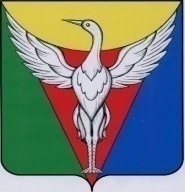 АДМИНИСТРАЦИЯ СВОБОДНЕНСКОГО СЕЛЬСКОГО ПОСЕЛЕНИЯОКТЯБРЬСКОГО МУНИЦИПАЛЬНОГО РАЙОНА ЧЕЛЯБИНСКОЙ ОБЛАСТИРАСПОРЯЖЕНИЕот  ___.__.2023 г.  № 00	                                                                            		О внесении изменений в распоряжение № 22-р от 12.07.2022г. «О реализации инициативных проектов на территории Свободненеского сельского поселения»В соответствии с Федеральным законом от 06 октября 2003 года                          № 131-ФЗ «Об общих принципах организации местного самоуправления в Российской Федерации»,  Законом Челябинской области от 22 декабря 2020 года № 288-ЗО «О некоторых вопросах правового регулирования отношений, связанных с инициативными проектами, выдвигаемыми для получения финансовой поддержки за счет межбюджетных трансфертов из областного бюджета»  ПОСТАНОВЛЯЕТ:1. Внести в распоряжение администрации Свободненского сельского поселения № 22-р от 12.07.2022г. «О реализации инициативных проектов на территории Свободненеского сельского поселения» (далее – распоряжение) следующие изменения:пункт 1 постановления изложить в новой редакции:«1. Установить сроки внесения инициативных проектов в администрацию Свободненского сельского поселения с 01 октября по 31 октября года, предшествующего очередному финансовому году, для инициативных проектов, реализация которых будет осуществляться, начиная с 2024 года. Планируемый срок реализации инициативного проекта не должен превышать один год.»2. Настоящее распоряжение вступает в силу со дня подписания.3. Настоящее распоряжение подлежит размещению на официальном сайте администрации Свободненеского сельского поселения в информационно-телекоммуникационной сети «Интернет».Глава Свободненскогосельского поселения                                                                Н.М.Василенко